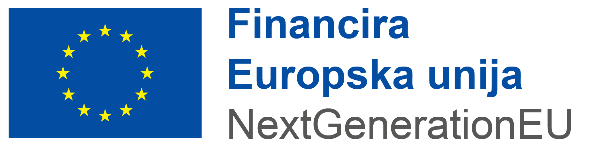 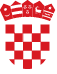  POZIV NA DODJELU BESPOVRATNIH SREDSTAVA Energetska obnova višestambenih zgrada NPOO.C.7.2.I1.01OBRAZAC 9. IZJAVA IZVOĐAČA O USKLAĐENOSTI RADOVA S NAČELOM DNSHJa,__________________________________________________________________,(ime i prezime, OIB i funkcija)kao osoba ovlaštena za zastupanje izvođača ___________________________________   na projektu energetske obnove višestambene zgrade, pod materijalnom i kaznenom odgovornošću, izjavljujem:Izvođenjem radova na višestambenoj zgradi  adresa zgrade  (naselje, ulica, kućni broj): _________________________________katastarska općina: 										katastarska čestica: 										ne nanosi se bitna šteta niže navedenim okolišnim ciljevima.Napomena: Označiti križićem (x) ako je primjenjivo (samo za dijelove označene □) i nadopuniti potrebnim podacima na praznim crtama.I. Ublažavanje klimatskih promjena Radovi energetske obnove predmetne višestambene zgrade izvedeni su sukladno glavnom projektu energetske obnove zgrade, čime se postižu svi projektirani ciljevi kojima se osigurava značajni doprinos predmetnom okolišnom cilju.II. Prilagođavanje klimatskim promjenamaRadovi energetske obnove predmetne višestambene zgrade izvedeni su sukladno glavnom projektu energetske obnove zgrade, čime se postižu svi projektirani ciljevi kojima se osigurava nenanošenje bitne štete predmetnom okolišnom cilju.III. Održiva uporaba i zaštita voda i morskih resursaRadovi energetske obnove predmetne višestambene zgrade izvedeni su sukladno glavnom projektu energetske obnove zgrade, čime se postižu svi projektirani ciljevi kojima se osigurava nenanošenje bitne štete predmetnom okolišnom cilju.IV. Kružno gospodarstvo, uključujući prevenciju otpada i recikliranjePrilikom izvođenja radova energetske obnove višestambene zgrade ograničeno je stvaranje otpada u procesima koji se odnose na izgradnju i rušenje u skladu s EU Protokolom o gospodarenju otpadom od gradnje i rušenja te su uzete u obzir najbolje dostupne tehnike i korištenje selektivnog rušenja kako bi se omogućilo uklanjanje i sigurno rukovanje opasnih tvari i olakšala se ponovna upotreba i visokokvalitetna reciklaža selektivnim uklanjanjem materijala, koristeći dostupne sustave za sortiranje građevinskog otpada i otpada od rušenja;Tehnikama izgradnje podržala se kružnost, pozivajući se na ISO 20887 ili drugi standard za procjenu rastavljivosti ili prilagodljivosti višestambene zgrade, te se demonstrirala učinkovitost u pogledu resursa, prilagodljivost, fleksibilnost i rastavljivost kako bi se omogućila ponovna upotreba i recikliranje;Sukladno glavnom projektu energetske obnove zgrade te Zakonu o gradnji (NN 153/13, 20/17, 39/19, 125/19) gospodareno je građevnim otpadom nastalim tijekom građenja na gradilištu te je oporabljen i/ili zbrinut građevni otpad nastao tijekom građenja na gradilištu prema propisima koji uređuju gospodarenje otpadom (Zakon o gospodarenju otpadom - NN 84/21 i 142/23, Pravilnik o građevnom otpadu i otpadu koji sadrži azbest - NN 69/16). Također, opasni građevni otpad nije odbačen u miješani komunalni otpad, ni miješan s drugom vrstom otpada ili tvarima uključujući i građevne proizvode ili materijale koje nemaju status otpada, osim na način određen dozvolom za gospodarenje otpadom.V. Prevencija onečišćenja i kontrola zraka, vode ili tlaMaterijali koji su korišteni u energetskoj obnovi višestambene zgrade ne sadržavaju azbest niti tvari koje izazivaju veliku zabrinutost, kako je utvrđeno na temelju popisa tvari za koje je potrebno odobrenje iz Priloga XIV. Uredbi (EZ) br. 1907/2006;Građevinski dijelovi i materijali korišteni u izvođenju radova energetske obnove višestambene zgrade koji mogu doći u kontakt sa stanarima emitiraju manje od 0,06 mg formaldehida po m3 materijala ili komponente i manje od 0,001 mg kategorija 1A i 1B kancerogenih hlapljivih organskih spojeva po m3 materijala ili komponente, nakon ispitivanja u skladu s CEN / TS 16516 i ISO 16000-3 ili drugim usporedivim standardiziranim uvjetima ispitivanja i metodom određivanja;Poduzete su mjere za smanjenje emisije buke, prašine i onečišćujućih tvari tijekom građevinskih radova na energetskoj obnovi višestambene zgrade, sukladno Zakonu o gradnji članku 133. Uređenje gradilišta, koji zahtijeva da se na gradilištu predvide i provode mjere zaštite na radu te ostale mjere za zaštitu života i zdravlja ljudi u skladu s posebnim propisima, te kojima se onečišćenje zraka, tla i podzemnih voda te buka svodi na najmanju mjeru. Tako su prilikom energetske obnove višestambene zgrade radovi izvođeni samo u dnevnom razdoblju, svi rastresiti materijali su bili sklonjeni (prekrivanjem ili po potrebi vlaženjem) kako bi se spriječilo rasipanje tijekom kiše i vjetra, a sva uklanjanja i demontaže građevnih elemenata i materijala vršena su tehnikama koje sprečavaju širenje prašine i štetnih tvari na susjedne površine, te se po potrebi koristila zaštitna ograda;□	Sukladno glavnom projektu energetske obnove zgrade ugrađeni su visokoučinkoviti kotlovi usklađeni s ekološkim dizajnom, tj. kotlovi koji su u skladu s Direktivom Europskog parlamenta i Vijeća od 21. listopada 2009. o uspostavi okvira za utvrđivanje zahtjeva za ekološki dizajn proizvoda koji koriste energiju (Direktiva 2009/125/CE) i relevantnim provedbenim propisima, kao što je Uredba Komisije (EU) 2015/1189 od 28. travnja 2015. o provedbi Direktive 2009/125/CE u pogledu zahtjeva za ekološki dizajn kotlova na kruta goriva.VI. Zaštita i obnova biološke raznolikosti i ekosustavaRadovi energetske obnove predmetne višestambene zgrade izvedeni su sukladno glavnom projektu energetske obnove zgrade, čime se postižu svi projektirani ciljevi kojima se osigurava nenanošenje bitne štete predmetnom okolišnom cilju.Potvrđujem da su navedeni podaci u ovoj Izjavi istiniti te istu ovjeravam pečatom i svojim vlastoručnim potpisom.Potpis osobe ovlaštene za zastupanje izvođača: U < umetnuti mjesto >, dana < umetnuti datum > 202_. godine.Osoba ovlaštena za zastupanje izvođača:< naziv >Potpis                                                                                                          M.P.< umetnuti >